		JELENTKEZÉSI LAP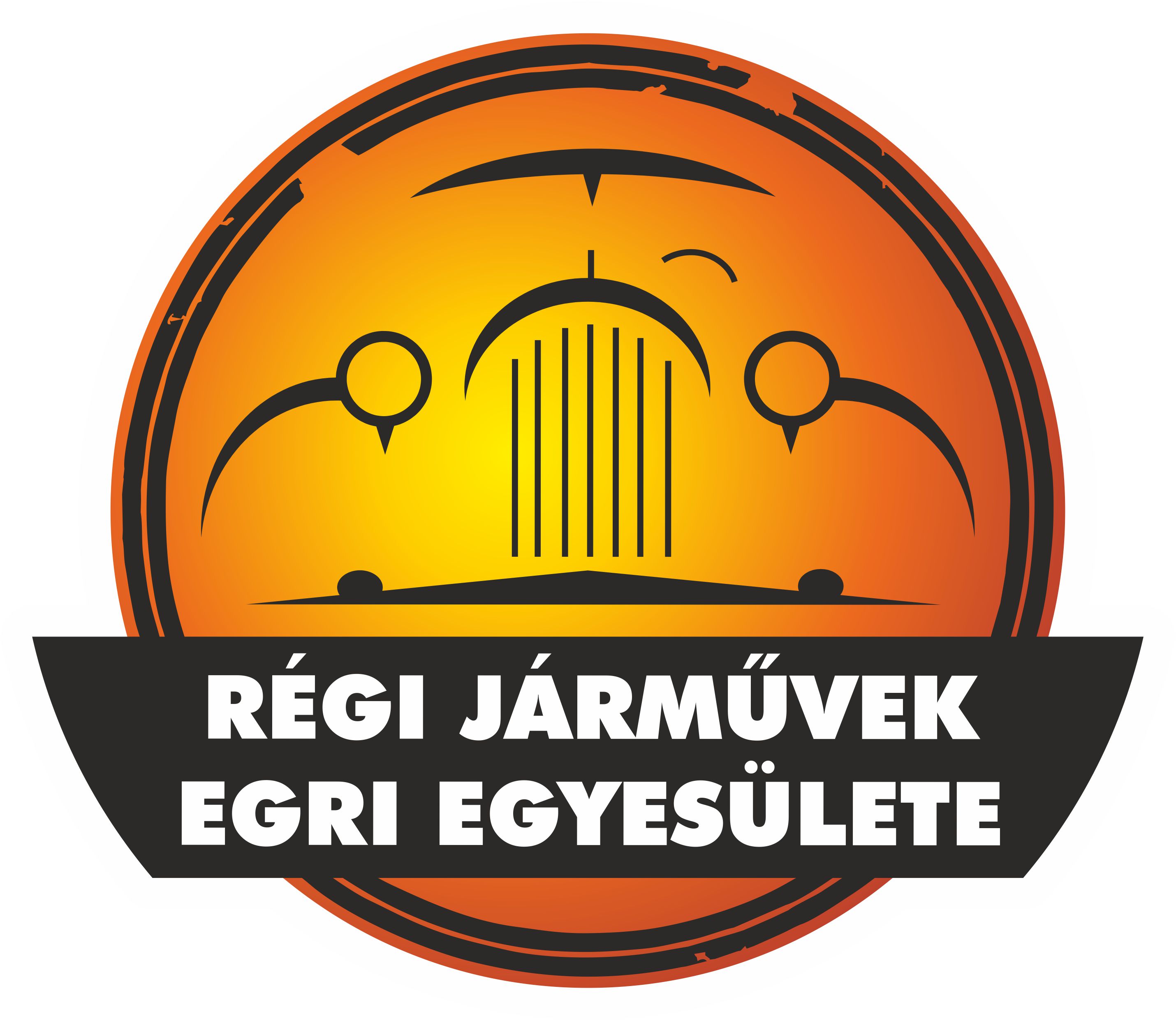 		   csak a versenyre érkezőknek       II. OLDTIMER SZŐLŐHEGYI VERSENY		   2023. 05. 13. szombat, BogácsVERSENYZŐ ADATAI:Név:…………………………………………...Lakcím: ………………………………………Telefonszám:………………………………….Mail cím:……………………………………..JÁRMŰ ADATAI:Gyártmány:…………………………………..Típus:………………………………………...Gyártási év:………………………………….Rendszám:…………………………………..Jellege: motorkerékpár, személyautó (aláhúzandó)A nevezés díja 15.000,- Ft/jármű, mely tartalmazza a versenyen való egész napos részvétel 					          lehetőségét és a RAJT, CÉL gyűjtő szolgáltatásait.A nevezés a nevezési díj befizetésével válik érvényessé, a díjat kérjük az egyesület OTP 11739009-23916418 számlaszámára befizetni, átutalni, a megjegyzés rovatban szerepeljen a versenyző neve. A kitöltött nevezési lapot kérjük az oldtimer.eger@gmail.com címre elküldeni. Helyszíni nevezésre korlátozottan van lehetőség.A versenyző kijelenti és aláírásával igazolja, hogy a részvétellel kapcsolatos szabályokat, valamint a rendezvény kiírásban foglaltakat megismerte és azokat magára nézve kötelezően elfogadja! A részvételhez szükséges biztosítással és a megfelelő vezetői engedéllyel rendelkezik! Egyben kijelenti, hogy a rendezvényen saját felelősségére indul. Az esetleges okozott kárt megtéríti, illetve kárával kapcsolatban a rendezővel-szervezővel szemben kártérítési igényéről lemond!Bogács, 2023.  ……………..										________________________								versenyző aláírása